OCTOBER 2019 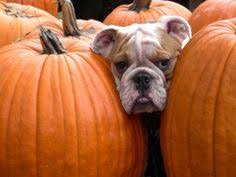 BOARD MEETING STAFF NOTESThe Ada Board of Education held their regular October Board Meeting on Thursday, October 17, 2019 in the Board of Education Office.  At 5:30 p.m. President Dr. Amy Mullins called the meeting to order.Upon call of the roll, all Board members were present.At 5:30 p.m. the Board moved into a confidential executive session to consider the appointment, employment, dismissal, discipline, promotion, demotion, or compensation of a public employee or official, or the investigation of charges or complaints against a public employee, official, licensee, or regulated individual, unless the public employee, official, licensee, or regulated individual requests a public hearing.The Board reconvened at 6:09 p.m.The Board approved the minutes of the regular September Board Meeting held September 19, 2019.Hearing of the Public/Visitors/Commendations:   None	 The Board heard special reports from the following administrators: MRS. VANBUSKIRK, DIRECTOR OF TEACHING AND LEARNINGFirst 9 weeks ends October 18thFocus 3 Professional Development Culture Playbook rolled out to staffHardin County collaboration day October 14th, positive feedbackOctober 29th – early releaseElementary Literacy NIghtMusic Feast – November 9th – volunteers neededOctober 19th - Saturday Music Boosters Craft Show          MR. LEE, HIGH SCHOOL/MIDDLE SCHOOL PRINCIPALAthletic Conference recognitions:	Golf:	Brevin Sizemore 2nd team		Alex Morgan Honorable MentionVolleyball:Megan Light 1st teamKendal Guagenti honorable mentionBoys Soccer:Skyler Williams 1st team	       Isaac Spar 1st team	       Jake Poling 1st team	       Nick Kamatali 2nd teamWyatt Rettig honorable mentionGrant Preston honorable mentionGirls soccer:Ella Poling 1st teamKatie Butterfield 1st teamBrenna Hissong 1st teamBella East Honorable MentionTimber Blankenship Honorable mentionFootball at Crestview FridayNovember 2nd – hosting Quiz Bowl tournamentHomecoming – thank you to Mrs. Bowden and Mrs. Smith for all they doCongratulations to Logan Conrad and Kelly PrestonThank you to cheerleaders and advisorsGuinness World Record – October 25th – 2:00 p.m.most people throwing a football simultaneously – Wilsons donating a ball to every studentThank you to Liberty National Bank for sponsoring the event.MR. THAXTON, ELEMENTARY PRINCIPALHardin County Collaboration Day – Thank you to teachersOctober 21st - Fall Literacy Night – Thank you to Mrs. Lee, Mrs. Allison, Mrs. Poling and Mrs. SmithTech Wizards – Thank you to Mr. Hunt and Mr. LightMobile Dentist – free dental care – 30 kids participatedBack Pack Blessing – Ada Food Pantry – 30 kids (K-5) food on FridayThe Board approved the Treasurer’s Report which consisted of Balance of Funds; Monthly Check Register; Investment Schedule; Monthly Bank Reconciliation; Quarterly Financial Reports and Invoices for approval.  OLD BUSINESS: None NEW BUSINESS:   Resolution of Necessity for Levy RenewalSUPERINTENDENT’S RECOMMENDATIONS:	     The Board approved the following individuals as Volunteer Drivers for the 2019-2020 school year.  		Jenna Shaffer	Doug Poling         Ben Thaxton         Robin VanBuskirk	       The Board approved the following individual as a volunteer for the 2019-2020 school year in ourPartners in Education Program:  	Deborah Prater      The Board approved the following individuals as substitutes for the 2019-2020 school year on an “as           needed” basis:   Megan Wilson, Kenton, Ohio 43326 – Teacher Substitute		    Reagan Whitaker, Lima, Ohio 45804 – Teacher SubstituteThe Board approved retroactively the issuance of the following classified contract to:		Samuel DuBois		10 month contract IT Tech	       The Board approved an agreement for Vision Impaired Services and or Orientation and Mobility with Midwest            Regional Educational Service Center for two (2) students during the 2019-2020 school year The Board approved an agreement between Ada Exempted Village Schools and the Hardin Northern Local School District. Hardin Northern agrees to furnish a school bus and driver for the purpose of transporting Lifeworks Community School student(s) on the afternoon route only from the Kenton-based Hardin (Lifeworks) Community School for the remainder of the 2019-2020 school year.      The Board approved the following individuals for supplemental contracts for the 2019-2020 school year: 	Individual		Supplemental			Jason Campbell		Head Baseball Coach			Gabe Sutton		Asst. Baseball Coach		Bill Morgan		Vol. Asst. Baseball Coach		Tyler Craig		Head Track Coach		Terrence Craig		Asst. Track Coach			Kim Simon		Asst. Track Coach			Greg Grimslid		Vol. Asst. Track Coach		Josh Klein		JH Track Coach	                	Mark Daley		JH Track Coach			Rebecca Dickey		Head Softball Coach		Lauren Dickey		Asst. Softball Coach		Ken Jochims		JV Boys Basketball Coach		Sean Anderson		Freshman Boys BB Coach 		Matt Higgins		JH Wrestling Coach		Julie Steiner		Asst. Swim Coach				Shawn Christopher	Site Mgr./High School boys basketball        		Susan Stuart		Site Mgr./Junior High boys basketball         	Susan Stuart		Site Mgr./Junior High girls basketball    The Board approved the resignation of Mrs. Suzanne Hardesty for personal reasons effective October 31, 2019.       			SUPERINTENDENT’S COMMENTS	 October/November School District Calendar and Events		October 18 – End of the 1st 9 week grading period		October 21 – 6:00 p.m. Elementary Literacy Night in the K-12 gym		October 23 – 3rd grade ELA assessment		October 24 – 3rd Grade ELA Assessment		October 25 – Grade cards sent home		October 29 – 2 hour early dismissal – teacher in-service		October 30 – 1:15 p.m. 4th & 5th grade Honor Roll assembly in the auditorium		October 31 – Ohio Caverns Field trip – Geology class		November 1 – Elementary Fall parties		November 9 – Music Feast		November 11 – No School – Veterans Day		November 15 – End of the 2nd 9 week interim		November 19 – 2 hour early dismissal – teacher in-service		November 21 – 3rd grade Star assessment		November 22 – Preschool grandparents day		November 22 – 7:00 p.m. Junior High Fall dance in the cafeteria		November 25 – 4:00 p.m. to 8:30 p.m. parent teacher conferences		November 26 – No School for students – 10:00 a.m. to 8:00 p.m. parent teacher conferences 		November 27, 28 & 29 – No School for Thanksgiving holidayNext meeting: November 21, 2019 at 6:00 p.m.At 6:52 p.m. the Board meeting was adjourned. ADA BOARD OF EDUCATION PLANNING SESSIONOctober 17, 2019Follow up on Athletics & Capital ProjectsCultureCurriculum/Professional DevelopmentStudent EnrollmentHealth ConsortiumReport CardPersonnel (In Executive Session)